РОССИЙСКАЯ ФЕДЕРАЦИЯКЕМЕРОВСКАЯ ОБЛАСТЬТАШТАГОЛЬСКИЙ МУНИЦИПАЛЬНЫЙ РАЙОНМУНИЦИПАЛЬНОЕ ОБРАЗОВАНИЕ  ШЕРЕГЕШСКОЕ ГОРОДСКОЕ ПОСЕЛЕНИЕСОВЕТ НАРОДНЫХ ДЕПУТАТОВ ШЕРЕГЕШСКОГО ГОРОДСКОГО ПОСЕЛЕНИЯРЕШЕНИЕот «28» декабря 2017 года							№499«О порядке организации и проведения публичных слушаний в муниципальном образовании «Шерегешское городское поселение»Руководствуясь Федеральным законом от 06.10.2003 N 131-ФЗ "Об общих принципах организации местного самоуправления в Российской Федерации", Уставом  Шерегешского городского поселения, Совет народных депутатов Шерегешского городского поселения  решил:1. Утвердить Положение "О порядке организации и проведения публичных слушаний в муниципальном образовании Шерегешское городское поселения" согласно приложению.2. Опубликовать настоящее решение в газете "Красная Шория".3. Разместить настоящее решение на информационных стендах в здании администрации Шерегешского городского поселения, на официальном сайте в информационно-телекоммуникационной сети «Интернет».4. Решение вступает в силу с момента обнародования на информационных стендах.Председатель Совета народных депутатов Шерегешского городского поселения                             О.В. ФранцеваВРИО Главы Шерегешского городского поселения                                            		И.А.ИдимешевПриложениек решению Совета народных депутатовШерегешского городского поселенияот «28»декабря 2017 г. N 499ПОЛОЖЕНИЕ"О ПОРЯДКЕ ОРГАНИЗАЦИИ И ПРОВЕДЕНИЯ ПУБЛИЧНЫХ СЛУШАНИЙ В МУНИЦИПАЛЬНОМ ОБРАЗОВАНИИ  «ШЕРЕГЕШСКОЕ ГОРОДСКОЕ ПОСЕЛЕНИЕ"1. Общие положения1.1. Положение "О порядке организации и проведения публичных слушаний в городе Кемерово" (далее - Положение) устанавливает в соответствии с Конституцией Российской Федерации, Федеральным законом от 06.10.2003 N 131-ФЗ "Об общих принципах организации местного самоуправления в Российской Федерации" и Уставом  Шерегешского городского поселения1.2. Под публичными слушаниями в настоящем Положении понимается обсуждение проектов правовых актов органов местного самоуправления поселения по вопросам местного значения с участием жителей поселения. Результаты публичных слушаний носят для органов  местного самоуправления поселения         рекомендательный характер.1.3. Публичные слушания проводятся по инициативе населения, Совета народных депутатов  Шерегешского городского поселения (далее -  Совет) или Главы поселения.1.4. Публичные слушания проводятся в целях:1.4.1. Выяснения отношения населения к проектам правовых актов органов местного самоуправления поселения, выносимым на публичные слушания.1.4.2. Подготовки предложений и рекомендаций по проектам правовых актов органов местного самоуправления поселения, выносимым на публичные слушания.1.5. На публичные слушания в обязательном порядке должны выноситься:1.5.1. Проект Устава поселения, а также проект правового акта Совета поселения о внесении изменений и дополнений в Устав поселения.1.5.2. Проект бюджета  поселения и отчет о его исполнении.1.5.3. Вопросы о преобразовании поселения.1.5.4. Проекты планов и программ развития поселения.1.5.5. Проекты генерального плана поселения, правил землепользования и застройки; проекты правовых актов о внесении в них изменений и дополнений; проекты планировки территорий и проекты межевания территорий; вопросы предоставления разрешений на условно разрешенный вид использования земельных участков и объектов капитального строительства; вопросы отклонения от предельных параметров разрешенного строительства, реконструкции объектов капитального строительства.1.6. На публичные слушания могут выноситься иные проекты правовых актов по вопросам местного значения, требующие учета интересов жителей поселения.1.7. Публичные слушания могут проводиться в следующих формах:1.7.1. Комплексное обсуждение проектов правовых актов органов местного самоуправления поселения.1.7.2. Слушания по проектам правовых актов в органе местного самоуправления поселения.1.7.3. Рассмотрение на заседании Совета поселения проектов правовых актов Совета поселения с участием представителей общественности.1.8. Проекты Устава  поселения, генерального плана поселения, правил землепользования и застройки, а также вопросы о преобразовании  поселения подлежат обязательному рассмотрению в форме комплексного обсуждения проектов правовых актов органов местного самоуправления поселения.Форма проведения публичных слушаний по иным проектам правовых актов определяется органом местного самоуправления  поселения при назначении публичных слушаний с учетом предложений инициатора проведения публичных слушаний.1.9. Участие в публичных слушаниях является свободным и добровольным.1.10. В публичных слушаниях вправе участвовать представители общественности: жители поселения, обладающие избирательным правом, представители политических партий и иных общественных объединений, а также организаций, осуществляющих свою деятельность на территории поселения, по вопросам, затрагивающим их интересы.1.11. Расходы, связанные с организацией и проведением публичных слушаний, осуществляются за счет средств бюджета поселения, за исключением случаев, предусмотренных пунктом 8.5 настоящего Положения.2. Порядок назначения публичных слушаний2.1. Публичные слушания по инициативе населения и Совета  поселения назначаются Советом поселения в соответствии с Регламентом Совета поселения и настоящим Положением. Публичные слушания по инициативе Главы поселения назначаются Главой поселения.2.2. Инициатива населения о проведении публичных слушаний может исходить от инициативной группы жителей поселения численностью не менее 100 человек.2.3. Инициативная группа жителей поселения направляет ходатайство о проведении публичных слушаний в Совет поселения. В ходатайстве указывается:2.3.1. Проект правового акта органа местного самоуправления поселения, выносимого на публичные слушания.2.3.2. Обоснование необходимости проведения публичных слушаний.2.3.3. Предлагаемая форма проведения публичных слушаний.2.3.4. Предлагаемые сроки проведения публичных слушаний.2.3.5. Фамилия, имя, отчество, данные паспорта или иного документа, удостоверяющего личность, дата рождения, адрес места жительства каждого члена инициативной группы.2.4. Ходатайство о назначении публичных слушаний подписывается всеми членами инициативной группы.2.5. Ходатайство о назначении публичных слушаний рассматривается Советом поселения в месячный срок со дня его поступления. О результатах рассмотрения ходатайства председатель Совета поселения информирует инициативную группу. Мотивированное решение об отклонении ходатайства о назначении публичных слушаний может быть вынесено в случае, если:2.5.1. Проект правового акта, выносимый на публичные слушания, разработан и представлен в органы местного самоуправления поселения не в соответствии с регламентом работы этих органов.2.5.2. Не соблюден порядок выдвижения инициативы, предусмотренный пунктами 2.2 - 2.4 настоящего Положения.2.6. Решение о назначении публичных слушаний по проектам правовых актов, указанным в пунктах 1.5.1 - 1.5.4 настоящего Положения, принимается Советом поселения.Решение о назначении публичных слушаний по проектам правовых актов, указанным в пункте 1.5.5 настоящего Положения, принимается Главой поселения.Назначение публичных слушаний по иным проектам правовых актов осуществляется Советом  поселения или Главой поселения в соответствии с их компетенцией.2.7. Решение о назначении публичных слушаний принимается в виде нормативного правового акта. В решении о назначении публичных слушаний указывается:2.7.1. Тема проведения публичных слушаний, в том числе проект правового акта, выносимый на обсуждение.2.7.2. Сроки проведения публичных слушаний.2.7.3. Форма проведения публичных слушаний.2.7.4. Состав комиссии по организации и проведению публичных слушаний (далее - комиссия).2.7.5. Иные вопросы, необходимые для организации и проведения публичных слушаний.2.8. В состав комиссии входят представители органов местного самоуправления поселения, представители общественности. Комиссия состоит из председателя комиссии, секретаря комиссии и членов комиссии.2.9. Материально-техническое обеспечение деятельности комиссии осуществляет Администрация поселения.3. Комплексное обсуждение проектов правовых актоворганов местного самоуправления поселения3.1. Проекты правовых актов, вынесенные на комплексное обсуждение, могут обсуждаться в средствах массовой информации, в сети Интернет, на собраниях и конференциях граждан по месту их жительства, работы или учебы, собраниях и конференциях общественных объединений, действующих на территории города. Мнение населения по проектам правовых актов может быть также выявлено путем проведения опроса граждан в порядке, установленном Советом поселения, а также путем проведения социологических опросов, осуществляемых привлеченными специализированными организациями, и иными способами.3.2. На комплексное обсуждение проектов правовых актов органов местного самоуправления поселения выносятся проекты правовых актов, указанные в пункте 1.8 настоящего Положения, а также иные проекты правовых актов по наиболее важным проблемам развития поселения.3.3. Информация о проектах правовых актов, выносимых на комплексное обсуждение, а также тексты указанных правовых актов подлежат опубликованию (обнародованию) в средствах массовой информации, а также могут доводиться до сведения населения поселения иными способами не позднее чем за десять дней до начала обсуждения.3.4. План проведения конкретных мероприятий, которые необходимо осуществить в целях комплексного обсуждения, разрабатывается комиссией и утверждается председателем Совета поселения либо Главой поселения (в зависимости от того, какой орган назначил публичные слушания). План мероприятий подлежит опубликованию в средствах массовой информации.3.5. Сроки проведения публичных слушаний в форме комплексного обсуждения проектов правовых актов органов  самоуправления поселениядолжны составлять не менее двух недель и не более четырех месяцев.3.6. Обращения, предложения и замечания участников публичных слушаний, результаты опросов направляются в комиссию, обобщаются ею и передаются в органы городского самоуправления для учета при принятии проектов правовых актов, вынесенных на обсуждение.3.7. В течение десяти дней со дня окончания публичных слушаний комиссия публикует (обнародует) в средствах массовой информации обобщенные результаты публичных слушаний с указанием наиболее характерных позиций и мнений, высказанных участниками публичных слушаний.4. Слушания по проектам правовых актов в органе поселениясамоуправления4.1. Под слушаниями в органе городского самоуправления понимается обсуждение депутатами  Совета поселения  или работниками Администрации поселения проектов правовых актов органов местного самоуправления поселения с участием представителей общественности.4.2. Информация о времени, месте и теме публичных слушаний, месте размещения и контактных телефонах комиссии, а также проект правового акта органа городского самоуправления, предлагаемый к обсуждению на публичных слушаниях, подлежит обязательному опубликованию (обнародованию) в средствах массовой информации не позднее чем за десять дней до проведения публичных слушаний.4.3. Любой желающий вправе представить в комиссию свои предложения и замечания для включения их в протокол публичных слушаний.4.4. Предварительный состав участников публичных слушаний определяется комиссией. Приглашенным на публичные слушания лицам заблаговременно рассылаются уведомления о проведении публичных слушаний.Жители поселения, желающие принять участие в публичных слушаниях и выступить на них, должны не менее чем за три рабочих дня до даты проведения публичных слушаний направить в комиссию письменное извещение.4.5. Информационные материалы к публичным слушаниям, проекты рекомендаций и иных документов, которые предполагается принять по результатам публичных слушаний, готовятся комиссией.Для подготовки проектов указанных документов могут быть привлечены независимые эксперты.4.6. Председательствующим на публичных слушаниях может быть соответственно председатель Совета поселения, Глава поселения либо уполномоченное лицо.4.7. Публичные слушания начинаются вступительным словом председательствующего, который информирует о существе обсуждаемого вопроса, его значимости, порядке проведения слушаний, участниках слушаний. Затем слово предоставляется уполномоченному представителю комиссии для доклада по обсуждаемому вопросу, после чего следуют вопросы участников слушаний, которые могут быть заданы как в устной, так и в письменной формах. Затем слово для выступлений предоставляется участникам слушаний.4.8. В первоочередном порядке слово для выступления предоставляется приглашенным на публичные слушания лицам, заблаговременно уведомившим комиссию о желании выступить по обсуждаемому вопросу, а также лицам, направившим в комиссию соответствующее письменное извещение.По решению председательствующего слово для выступления может быть предоставлено иным участникам публичных слушаний.4.9. Продолжительность публичных слушаний определяется характером обсуждаемых вопросов. Председательствующий на публичных слушаниях вправе принять решение о перерыве в публичных слушаниях и об их продолжении в другое время.4.10. Во время проведения публичных слушаний секретарем комиссии ведется протокол.4.11. Протокол публичных слушаний, принятые участниками публичных слушаний рекомендации и иные документы направляются в орган городского самоуправления, принявший решение о назначении публичных слушаний.4.12. В течение десяти дней со дня проведения публичных слушаний комиссия публикует (обнародует) в средствах массовой информации обобщенные результаты публичных слушаний с указанием позиций и мнений, высказанных их участниками.5. Рассмотрение на заседании городского Совета проектовправовых актов Совета поселения с участием представителейобщественности5.1. Публичные слушания по проекту правового акта Совета поселения на заседании Совета  поселения проводятся не позднее тридцати дней со дня принятия решения о назначении публичных слушаний.5.2. Информация о времени, месте и повестке заседания Совета поселения, месте расположения и контактных телефонах комиссии, текст проекта правового акта, предлагаемого к обсуждению, подлежат опубликованию (обнародованию) в средствах массовой информации не позднее чем за десять дней до проведения заседания Совета поселения.5.3. В заседании Совета  поселения вправе принимать участие любые заинтересованные лица, направившие не позднее трех дней до заседания в комиссию письменное извещение о своем желании принять участие в заседании.5.4. Участвующие в заседании Совета поселения лица вправе задавать вопросы и выступать по существу рассматриваемого вопроса.5.5. Предложения и замечания участвующих учитываются Советом  поселения при доработке правовых актов, вынесенных на рассмотрение, при принятии решений об их утверждении.5.6. Результаты рассмотрения Советом поселения проектов правовых актов  Совета поселения с участием представителей общественности подлежат опубликованию (обнародованию) в средствах массовой информации в течение десяти дней со дня окончания такого рассмотрения.6. Общие положения о проведении публичных слушанийпо вопросам градостроительной деятельности6.1. Публичные слушания по вопросам градостроительной деятельности проводятся в соответствии с настоящим Положением с особенностями, установленными разделами 6 - 9 настоящего Положения.6.2. В соответствии с законодательством о градостроительной деятельности публичные слушания в обязательном порядке проводятся по проекту генерального плана города, проекту правил землепользования и застройки, проектам правовых актов о внесении в них изменений и дополнений, по проектам планировки территорий и проектам межевания территорий, а также по вопросам предоставления разрешений на условно разрешенный вид использования земельных участков или объектов капитального строительства, вопросам отклонения от предельных параметров разрешенного строительства, реконструкции объектов капитального строительства.6.3. Публичные слушания по вопросам градостроительной деятельности проводятся комиссией по организации и проведению публичных слушаний, созданной решением о назначении публичных слушаний, или комиссией по подготовке проекта правил землепользования и застройки в случаях, предусмотренных законодательством о градостроительной деятельности.6.4. Участники публичных слушаний по вопросам градостроительной деятельности вправе представить в комиссию свои предложения и замечания для включения их в протокол публичных слушаний.6.5. Заключение о результатах публичных слушаний по вопросам градостроительной деятельности подлежит опубликованию в средствах массовой информации и может размещаться на официальном сайте Администрации поселения в сети Интернет.7. Проведение публичных слушаний по проекту генеральногоплана города и по проекту правил землепользованияи застройки7.1. Публичные слушания проводятся на всей территории поселения. При этом для обеспечения всем заинтересованным лицам равных возможностей для участия в публичных слушаниях по решению Главы поселения территория поселения может быть разделена на части в соответствии с предельной численностью лиц, проживающих или зарегистрированных на такой части территории, устанавливаемой законом Кемеровской области. Решение Главы поселения о разделении поселения на части в целях проведения публичных слушаний подлежит обязательному опубликованию.7.2. При проведении публичных слушаний в обязательном порядке организуются выставки, экспозиции демонстрационных материалов по проектам, выступления представителей органов местного самоуправления поселения, разработчиков проектов на собраниях жителей поселения, в печатных средствах массовой информации, по радио и телевидению.7.3. Срок проведения публичных слушаний по проекту генерального плана города с момента оповещения жителей  поселения о времени и месте их проведения до дня опубликования заключения о результатах публичных слушаний не может быть менее одного месяца и более трех месяцев.7.4. Назначение публичных слушаний по проекту правил землепользования и застройки осуществляется Главой поселения в течение десяти дней с момента подготовки проекта правового акта.7.5. Продолжительность публичных слушаний по проекту правил землепользования и застройки составляет не менее двух и не более четырех месяцев со дня опубликования такого проекта.7.6. В случае если внесение изменений в правила землепользования и застройки связано с размещением или реконструкцией отдельного объекта капитального строительства, то публичные слушания проводятся не на всей территории города, а в границах территории, устанавливаемой в соответствии с законодательством о градостроительной деятельности. Порядок извещения заинтересованных лиц определяется в соответствии с законодательством о градостроительной деятельности.8. Проведение публичных слушаний по вопросу предоставленияразрешения на условно разрешенный вид использованияземельного участка или объекта капитального строительстваи по вопросу предоставления разрешения на отклонениеот предельных параметров разрешенного строительства,реконструкции объектов капитального строительства8.1. Проведение публичных слушаний, как правило, осуществляется в форме проведения слушаний в органе местного самоуправления поселения.8.2. Круг заинтересованных лиц, участвующих в публичных слушаниях, а также порядок их уведомления определяется в соответствии с законодательством о градостроительной деятельности.8.3. Информация о проведении публичных слушаний должна быть доведена до сведения заинтересованных лиц путем ее размещения на стендах, в иных местах свободного доступа, которые удобны для посещения заинтересованных лиц. Указанные места свободного доступа должны располагаться таким образом, чтобы заинтересованные лица могли своевременно ознакомиться с размещенной информацией.8.4. Срок проведения публичных слушаний с момента оповещения жителей города о времени и месте их проведения до дня опубликования заключения о результатах публичных слушаний не может быть более одного месяца.8.5. Расходы, связанные с организацией и проведением публичных слушаний, несет физическое или юридическое лицо, заинтересованное в предоставлении такого разрешения.9. Проведение публичных слушаний по проектам планировкитерриторий и проектам межевания территорий9.1. Круг заинтересованных лиц, участвующих в публичных слушаниях, определяется в соответствии с законодательством о градостроительной деятельности.9.2. Информация о проведении публичных слушаний должна быть доведена до сведения заинтересованных лиц путем ее размещения на стендах, в иных местах свободного доступа, которые удобны для посещения заинтересованных лиц. Указанные места свободного доступа должны располагаться таким образом, чтобы заинтересованные лица могли своевременно ознакомиться с размещенной информацией.9.3. Срок проведения публичных слушаний со дня оповещения жителей города о времени и месте их проведения до дня опубликования заключения о результатах публичных слушаний не может быть менее одного месяца и более трех месяцев.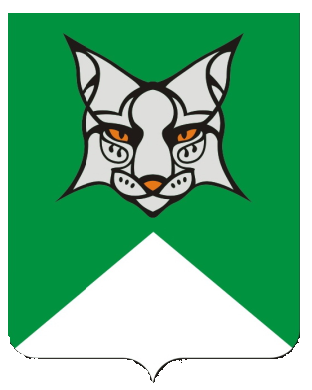 